Решение 24.02.2022 г.                                                                                                                   № 304 -VIО внесении изменений в решение Совета депутатовот 18.11.2021 № 245-VI «Об утверждении Положения о Ревизионной комиссии муниципального образования «Северо-Байкальский район» Республики Бурятия»В соответствии с Экспертным заключением Государственно-правового комитета Администрации Главы Республики Бурятия и Правительства Республики Бурятия от 09.02.2022 № 01.05-31-150 Совет депутатов муниципального образования «Северо-Байкальский район» решил:1. Внести в решение Совета депутатов от 18.11.2021 № 245-VI «Об утверждении Положения о Ревизионной комиссии муниципального образования «Северо-Байкальский район» Республики Бурятия» следующие изменения:1.1. в статье 8 Положения:- пункт 13 изложить в следующей редакции:«13) организация и осуществление контроля за законностью и эффективностью использования средств местного бюджета, муниципального имущества в рамках реализации программ и планов развития муниципального образования «Северо-Байкальский район»;- пункт 14 исключить;- пункты 15, 16, 18 считать соответственно пунктами  14, 15, 16.2. Настоящее решение вступает в силу после официального опубликования в средствах массовой информации.Председатель Совета депутатовмуниципального образования«Северо-Байкальский район»                                                                     Н.Н. Малахова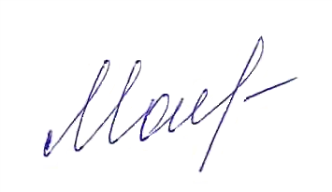 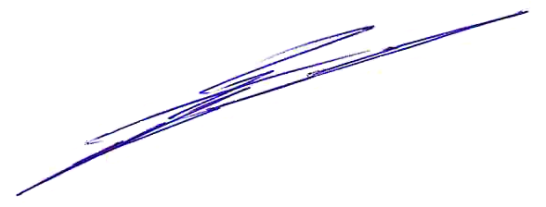 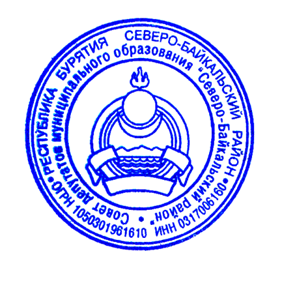 Глава муниципального образования«Северо-Байкальский район»                                                                    И.В. Пухарев________________________Проект представлен Ревизионной комиссиейМО «Северо-Байкальский район» исп. Комиссарова Т.В., тел. 47-056